DIPLOMADO REHABILITACIÓN ORAL AVANZADA II (JULIO)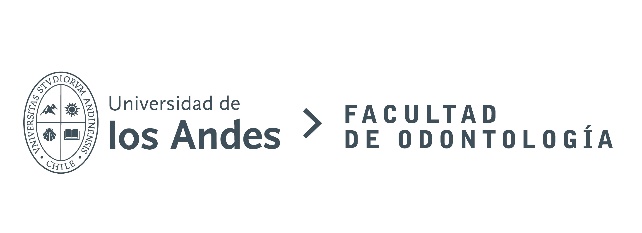 Calendario de actividades:El programa continúa en marzo 2025.Las fechas son referenciales y pueden sufrir modificaciones según la situación sanitaria del país.LugarDíaFechaNIVELES DE DIAGNOSTICO EN R.O.Presencial (SC)VIERNES05/07/2024NIVELES DE DIAGNOSTICO EN R.O.Clínica (SB)SABADO06/07/2024MANEJO ORTOP.Y POSC.INICIALPresencial (SC)VIERNES19/07/2024MANEJO ORTOP.Y POSC.INICIALClínica (SB)SABADO20/07/2024MANEJO ORTOP.Y POSC.INICIALClínica (SB)SABADO10/08/2024TRANSF.PTI CON REC.REVERSIBLESPresencial (SC)VIERNES30/08/2024TRANSF.PTI CON REC.REVERSIBLESClínica (SB)SABADO31/08/2024CONCEPTOS ESTETICA Y OCLUSIONPresencial (SC)VIERNES27/09/2024CONCEPTOS ESTETICA Y OCLUSIONClínica (SB)SABADO28/09/2024MET.IMPRES.CONVENC.Y DIGITALPresencial (SC)VIERNES25/10/2024MET.IMPRES.CONVENC.Y DIGITALClínica (SB)SABADO26/10/2024RECURSOS TERAPEUTICOS IPresencial (SC)VIERNES15/11/2024RECURSOS TERAPEUTICOS IClínica (SB)SABADO16/11/2024RECURSOS TERAPEUTICOS IIPresencial (SC)VIERNES13/12/2024RECURSOS TERAPEUTICOS IIClínica (SB)SABADO14/12/2024RECURSOS TERAPEUTICOS IIIPresencial (SC)VIERNES17/01/2025RECURSOS TERAPEUTICOS IIIClínica (SB)SABADO18/01/2025